  MADONAS NOVADA PAŠVALDĪBA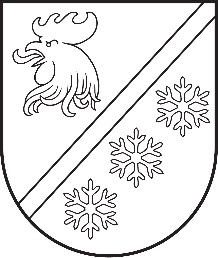 Reģ. Nr. 90000054572Saieta laukums 1, Madona, Madonas novads, LV-4801 t. 64860090, e-pasts: pasts@madona.lv ___________________________________________________________________________MADONAS NOVADA PAŠVALDĪBAS DOMESLĒMUMSMadonā2024. gada 31. janvārī						        	     		        Nr. 22								                  (protokols Nr. 2, 21. p.)Par Madonas novada pašvaldības iestāžu “Madonas novada Lazdonas pagasta pārvalde”, “Madonas pilsētas īpašumu uzturēšanas dienests”, “Madonas Bērnu un jauniešu centrs”  reorganizāciju, izveidojot jaunu pašvaldības iestādi “Madonas novada Madonas apvienības pārvalde” Lai efektīvāk un lietderīgāk pārvaldītu Madonas novada teritoriālās vienības – Madonas pilsētu un Lazdonas pagastu, ir priekšlikums izveidot Madonas novada pašvaldības iestādi “Madonas novada Madonas apvienības pārvalde”, apvienojot Madonas novada Lazdonas pagasta pārvaldi un Madonas pilsētas īpašumu uzturēšanas dienestu, kā arī iestādes sastāvā iekļaujot Madonas novada pašvaldības iestādes “Bērnu un jauniešu centrs” struktūrvienību “Madonas novada Multifunkcionālais jaunatnes iniciatīvu centrs “Kubs”. Pamatojoties uz Valsts pārvaldes iekārtas likuma 15. panta pirmās daļas 2. un 3. punktu, Pašvaldību likuma 10. panta pirmās daļas 8. punktu, ņemot vērā 17.01.2024. Uzņēmējdarbības, teritoriālo un vides jautājumu komitejas atzinumu, atklāti balsojot: PAR – 14 (Agris Lungevičs, Aigars Šķēls, Aivis Masaļskis, Andris Dombrovskis, Andris Sakne, Artūrs Čačka, Arvīds Greidiņš, Gatis Teilis, Gunārs Ikaunieks, Guntis Klikučs, Kaspars Udrass, Māris Olte, Valda Kļaviņa, Zigfrīds Gora), PRET – NAV, ATTURAS – NAV, Madonas novada pašvaldības dome NOLEMJ:Ar 2024. gada 1. februāri uzsākt Madonas novada pašvaldības iestāžu “Madonas novada Lazdonas pagasta pārvalde” un “Madonas pilsētas īpašumu uzturēšanas dienests” reorganizāciju, tās apvienojot un uz to bāzes izveidojot jaunu Madonas novada pašvaldības iestādi “Madonas novada Madonas apvienības pārvalde”. Ar 2024. gada 1. februāri uzsākt Madonas novada pašvaldības iestādes “Madonas Bērnu un jauniešu centrs” reorganizāciju, iestādes struktūrvienību “Madonas novada Multifunkcionālais jaunatnes iniciatīvu centrs “Kubs” nododot jaunizveidojamajai Madonas novada pašvaldības iestādei “Madonas novada Madonas apvienības pārvalde”.  Noteikt, ka:  pašvaldības iestāžu reorganizācija ir pabeidzama 2024. gada 29. februārī;Madonas novada pašvaldības iestāde “Madonas novada Madonas apvienības pārvalde” darbu uzsāk 2024. gada 1. martā;Ar 20204. gada 1. martu beidz pastāvēt pašvaldības iestādes “Madonas novada Lazdonas pagasta pārvalde” un “Madonas pilsētas īpašumu uzturēšanas dienests”.Madonas novada pašvaldības iestāde “Madonas novada Madonas apvienības pārvalde” ir pašvaldības iestāžu “Madonas novada Lazdonas pārvalde”, “Madonas pilsētas īpašumu uzturēšanas dienests” un pašvaldības iestādes “Madonas Bērnu un jauniešu centrs” struktūrvienības “Madonas novada Multifunkcionālais jaunatnes iniciatīvu centrs “Kubs” saistītās mantas, saistību un tiesību pārņēmēja.Ar 2024. gada 1. martu spēku zaudē:5.1. Madonas novada pašvaldības iestādes “Madonas novada Lazdonas pagasta pārvaldes nolikums” (apstiprināts ar 28.08.2018. domes lēmumu Nr. 85);5.2. Madonas novada pašvaldības iestādes “Madonas pilsētas īpašumu uzturēšanas dienests” nolikums (apstiprināts ar 20.07.2021. domes lēmumu Nr. 57). Kontroli par lēmuma izpildi uzdot pašvaldības izpilddirektoram.              Domes priekšsēdētājs					             A. Lungevičs	Zāle 26486811